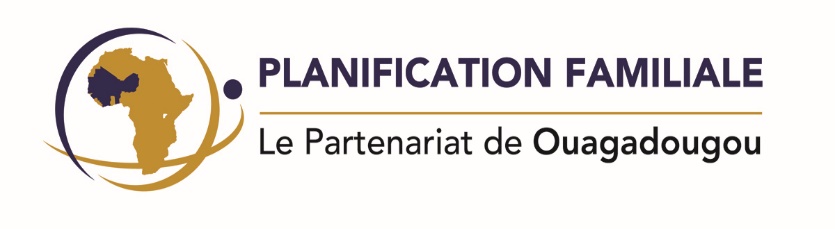 ANNEXE #2CHRONOGRAMME D'ACTIVITES FACENom de l'organisation :Pays :Objectif :N°ActivitésMois 1Mois 1Mois 1Mois 1Mois 2Mois 2Mois 2Mois 2Mois 3Mois 3Mois 3Mois 3Mois 4Mois 4Mois 4Mois 4ResponsableObservationsN°ActivitésS1S2S3S4S1S2S3S4S1S2S3S4S1S2S3S4ResponsableObservations12345678910